
XV ENCUENTRO Nacional de Rectores/ Directores de Escuelas Agrotécnicas Preuniversitarias  y XI Encuentro Nacional de Estudiantes de Escuelas Agrotécnicas Preuniversitarias 
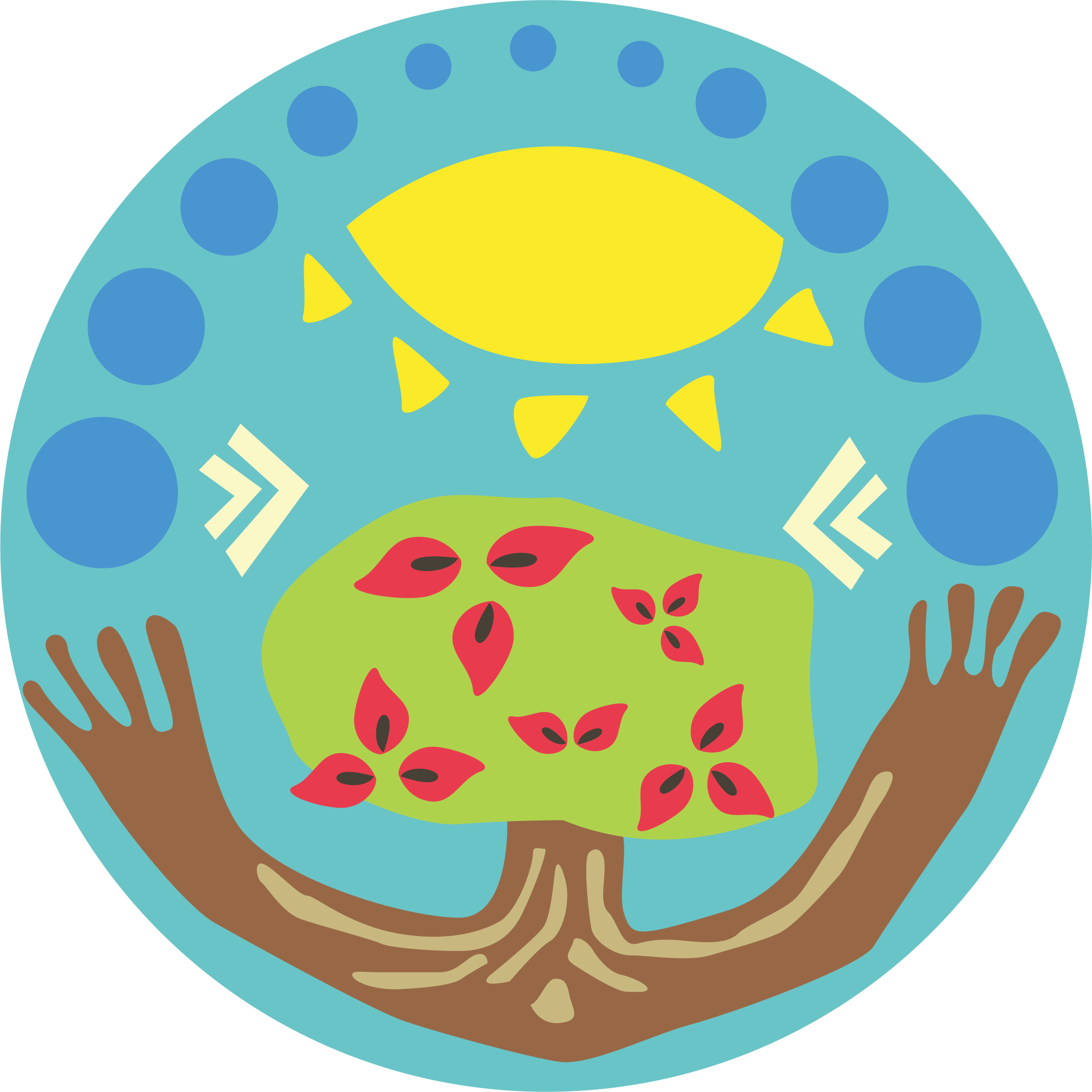 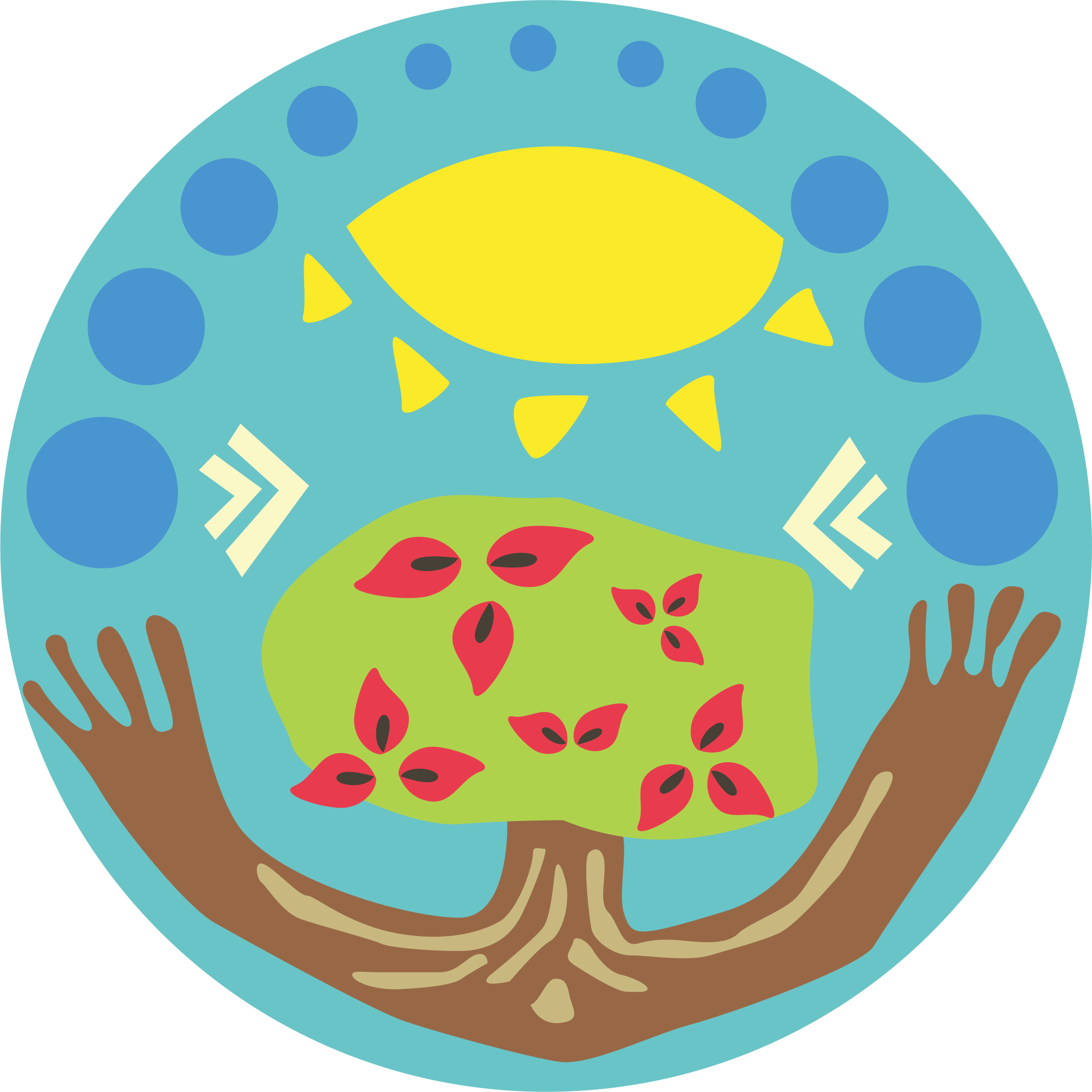 LA SEMILLA ORIGINARIAOBJETIVOS: Compartir experiencias de trabajo, innovaciones, vivencias y desafíosReflexionar sobre las temáticas educativas que atraviesan nuestras escuelas hoyProponer estrategias y alternativas de solución ante problemáticas detectadasPROGRAMA
                 Lunes 07/0918:00Recepción de  DelegacionesAcreditación – Entrega de MaterialVisita a Museo de Ciencias Naturales “José Lorca” (MCNL)Actividades de integración para estudiantes21:00Cena en el LAE y  Alojamiento de delegaciones en el “Liceo Militar General Espejo”Martes 08/098:30Desayuno en el LAE9:00Acreditación – Entrega de Material9:00Visita a Museo (MCNL) delegaciones recién llegadas9:30Acto inaugural- Discursos de bienvenida: Rector UNCuyo Ing. Agr. Daniel Pizzi y
                                                                          Director LAE Lic. Mario Francica10:00Introducción a la temática del Encuentro: Ing. Agr. Nélida Granval 10:30Danza alegórica a la temática11:00Actividades de integración para estudiantes11:00Reunión de Directores- Visita a la escuela y sus proyectos12:30Almuerzo en el LAE14:30Disertación para Directivos: “La problemática semillera” por Ing. Agr. Nélida Granval14:30Taller para Estudiantes y Docentes: Exposiciones de trabajos de investigación sobre tema “La semilla”16:30Salida grupal: Entorno del LAE (Estadio- Cerro la Gloria- Anfiteatro)18:30Descanso21:00Cena22:00Actividades culturales- Obra de teatroMiércoles 09/098:30Desayuno en el LAE9:30Taller para Directivos: “Proyectos pedagógicos innovadores” 9:30Intercambio de semillas a cargo de Ing. Agr. Nélida Granval10:30Recreo11:00Charla para Directivos  “¿Qué nos reclama la educación hoy? cargo de Lic. Roxana Pulgar11:00Taller para Estudiantes y Docentes: “Proyecto de vida y perspectiva a partir de la Escuela Técnica” a cargo de Lic. Omar Fernández12:00Recreo12:15Charla para Directivos: “La nueva economía en el marco del cuidado social y ambiental” a cargo de Lic. Heraldo Muñoz 12.15Proyección de Videos para Estudiantes: “Un día en la vida de…Y mañana?”13:30Almuerzo15:00Salida grupal – Vista a diferentes Bodegas mendocinas18:30Descanso21:00Cena22:00Actividades culturales: concurso de números artístico- Concurso logo-  Intercambio de regalosJueves 10/098:30Desayuno en el LAE9:30Conclusiones reunión de Directivos y Lectura y Firma de Acta-  Construcción Del Semillero Nacional9:30Propuesta y elección del Lugar para Encuentro 201610:30Acto Homenaje a “Domingo Faustino Sarmiento” Patrono del LAE11:00Piedra Fundamental y Cápsula del tiempo 2° cuerpo de aulas12:00Almuerzo13:00Despedida delegaciones